12 февраля состоялась отчетная выставка "Зимние напевы", по итогам блока занятий о зиме. Работы выполнили воспитанники детского объединения «Семицветик».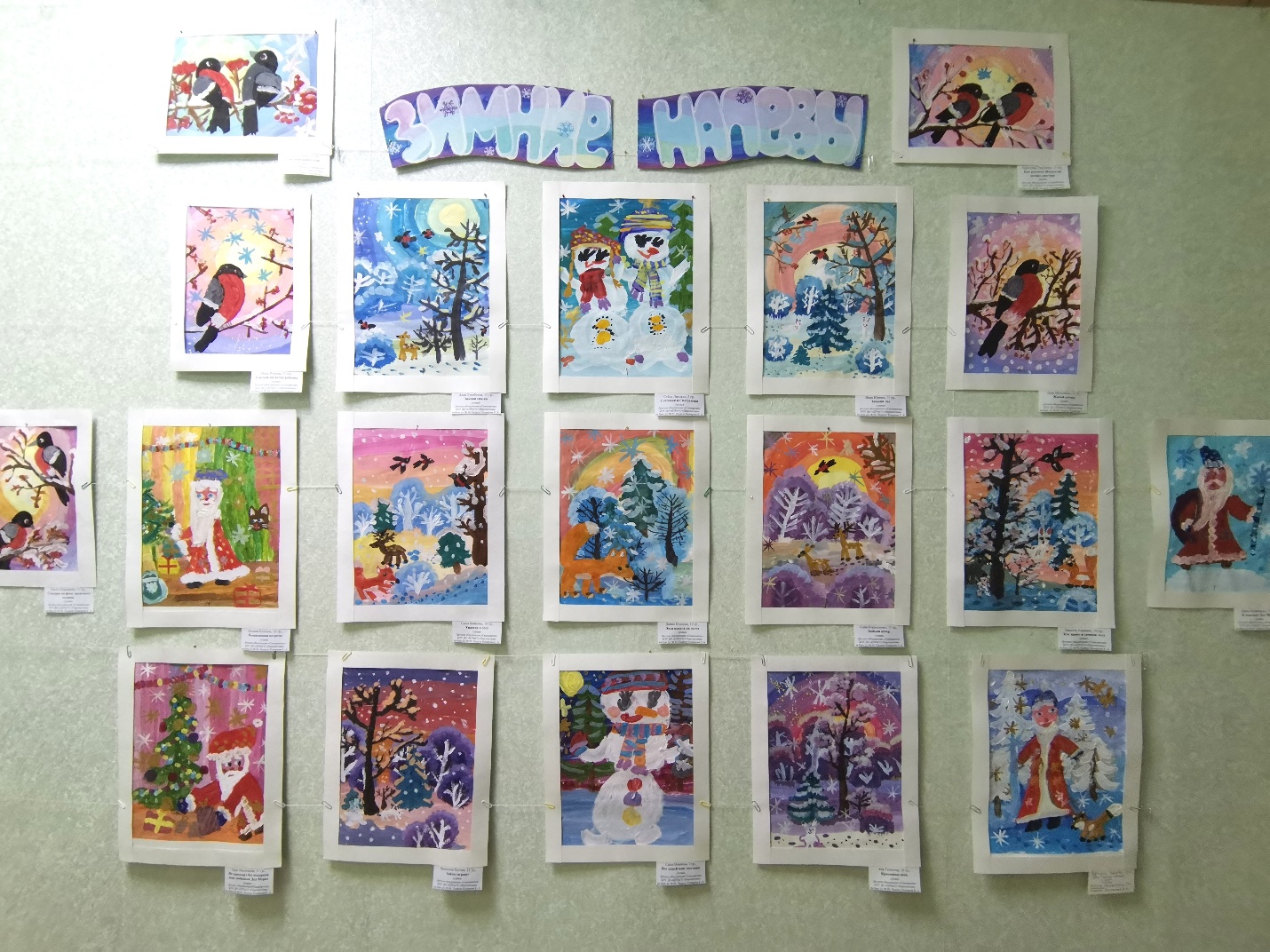 